«№ 9  жалпы білім беретін мектебі» КММ«Жасөспірімнің суицидтік  мінез-құлқының алдын алу»тақырыбында  ата-аналарға арналған психолог кеңесі	2020-2021 оқу жылы	Наурыз айында  7-11 сынып ата-аналарға «Жасөспірімнің суицидтік  мінез-құлқының алдын алу» тақырыбында видео-кеңестер, үсыныстар  жіберілді. Мектеп психологы ата-ана мен жасөспірімнің  арасындағы қарым-қатынасы жайлы, суицидтік мінез-құлықты алдын-алу шаралары жайында айтты.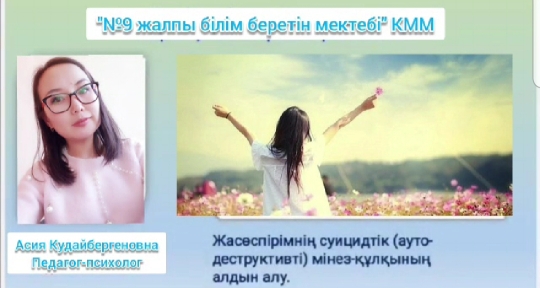 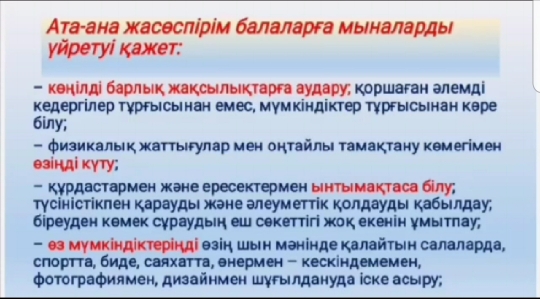 Мектеп психологы: Байкежан А.К.87788497132